    Antrag auf Änderung des operationellen Programms im laufenden Jahr nach der gemeinsamen Organisation der Agrarmärkte im Sektor Obst und Gemüse Gemäß Artikel 34 Abs. 2 der Del. Verordnung (EU) 2017/891 und §°12 Abs. 2 bis 4 der Obst-Gemüse-Erzeugerorganisationen-durchführungsverordnung in der derzeit gültigen Fassung.1. Allgemeine Angaben2. Hiermit wird folgendes beantragt:3.	Einzureichende Unterlagen4.	Erklärungen4.1		Wir erklären, dass durch die Änderung die allgemeinen Ziele des operationellen Programms erhalten bleiben.4.2	Uns ist bekannt, dass Änderungen des operationellen Programms, die keiner vorherigen Genehmigung bedürfen, auf eigene finanzielle Verantwortung der Erzeugerorganisation durchgeführt werden.4.3		Wir bestätigen die Richtigkeit und Vollständigkeit der Angaben samt Anlagen.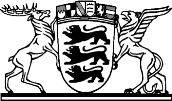 REGIERUNGSPRÄSIDIUM FREIBURGEUROPÄISCHE GEMEINSCHAFTEUROPÄISCHE GEMEINSCHAFTRegierungspräsidium FreiburgAbteilung 379095 Freiburg i. Br.Eingangsstempel des Regierungspräsidiums:Regierungspräsidium FreiburgAbteilung 379095 Freiburg i. Br.Vorwärts mit dem Tabulator. Innerhalb des Feldes ist auch Zeilenschaltung möglich.Aktenzeichen:     34-8311.21/Antragsdatum:Antragsteller (vollständiger Name der EO, Straße und ggf. Postfach, PLZ, Firmensitz)Antragsteller (vollständiger Name der EO, Straße und ggf. Postfach, PLZ, Firmensitz)Anerkennungs- / Referenz-Nr.:Unternehmer-Nr. (Unternehmerdatei)Unternehmer-Nr. (Unternehmerdatei)DE      DE 08       DE 08       Beabsichtigte Änderungen
(außer Änderungen nach Ziffer 2.3.3 betreffen alle beabsichtigten Änderungen ausschließlich das laufende Jahr)Beabsichtigte Änderungen
(außer Änderungen nach Ziffer 2.3.3 betreffen alle beabsichtigten Änderungen ausschließlich das laufende Jahr)Beabsichtigte Änderungen
(außer Änderungen nach Ziffer 2.3.3 betreffen alle beabsichtigten Änderungen ausschließlich das laufende Jahr)2.1Mitteilungspflichtige Änderungen I
(erforderlich ist jeweils die Meldung der Änderung spätestens mit dem Schlusszahlungsantrag)Mitteilungspflichtige Änderungen I
(erforderlich ist jeweils die Meldung der Änderung spätestens mit dem Schlusszahlungsantrag)2.1.1Das operationelle Programm wird nur teilweise durchgeführt.Hinweis: Der für das Durchführungsjahr genehmigte Betriebsfonds darf insgesamt (sämtliche Änderungen im laufenden Jahr) um max. 40% vermindert werden. ja2.1.1Das operationelle Programm wird nur teilweise durchgeführt.Hinweis: Der für das Durchführungsjahr genehmigte Betriebsfonds darf insgesamt (sämtliche Änderungen im laufenden Jahr) um max. 40% vermindert werden.betr. Maßn.      2.1.2Die in dem genehmigten Programm für die Jahrestranche aufgeführten Ausgaben für einzelne Maßnahmen werden um bis zu 20% überschritten ohne inhaltliche Änderung der Maßnahme. Hinweis: Die Änderungen umfassen Kostensteigerungen bei bereits genehmigten Aktionen. ja2.1.2Die in dem genehmigten Programm für die Jahrestranche aufgeführten Ausgaben für einzelne Maßnahmen werden um bis zu 20% überschritten ohne inhaltliche Änderung der Maßnahme. Hinweis: Die Änderungen umfassen Kostensteigerungen bei bereits genehmigten Aktionen.betr. Maßn.      2.2Mitteilungspflichtige Änderungen II
(erforderlich ist jeweils die umgehende Meldung der Änderung)Mitteilungspflichtige Änderungen II
(erforderlich ist jeweils die umgehende Meldung der Änderung)2.2.1Einzelne im genehmigten Programm enthaltene Maßnahmen sollen inhaltlich geändert werden. 
Die genehmigten Ausgaben je Maßnahme werden nicht um mehr als 20 % erhöht.Hinweis: Inhaltliche Änderungen umfassen das Einfügen neuer Aktionen, soweit sich diese nach Ziel und Inhalt in die Maßnahme integrieren lassen sowie zahlenmäßige Erhöhungen bzw. Erweiterungen des Umfangs bei bereits genehmigten Aktionen. ja2.2.1Einzelne im genehmigten Programm enthaltene Maßnahmen sollen inhaltlich geändert werden. 
Die genehmigten Ausgaben je Maßnahme werden nicht um mehr als 20 % erhöht.Hinweis: Inhaltliche Änderungen umfassen das Einfügen neuer Aktionen, soweit sich diese nach Ziel und Inhalt in die Maßnahme integrieren lassen sowie zahlenmäßige Erhöhungen bzw. Erweiterungen des Umfangs bei bereits genehmigten Aktionen.betr. Maßn.      2.3Genehmigungspflichtige Änderungen 
(erforderlich ist jeweils die vorherige Genehmigung der Änderung)Genehmigungspflichtige Änderungen 
(erforderlich ist jeweils die vorherige Genehmigung der Änderung)2.3.1Die in dem genehmigten Programm für die Jahrestranche aufgeführten Ausgaben für einzelne Maßnahmen sollen um mehr als 20% überschritten werden, unabhängig davon, ob die Maßnahme inhaltlich geändert wird.Hinweis: Der für das Durchführungsjahr genehmigte Betriebsfonds darf insgesamt (sämtliche Änderungen im laufenden Jahr) um max. 25% erhöht werden.  ja2.3.1Die in dem genehmigten Programm für die Jahrestranche aufgeführten Ausgaben für einzelne Maßnahmen sollen um mehr als 20% überschritten werden, unabhängig davon, ob die Maßnahme inhaltlich geändert wird.Hinweis: Der für das Durchführungsjahr genehmigte Betriebsfonds darf insgesamt (sämtliche Änderungen im laufenden Jahr) um max. 25% erhöht werden. betr. Maßn.      2.3.2Es sollen neue Maßnahmen in das operationelle Programm aufgenommen werden.Hinweis: Die Aufnahme neuer Maßnahmen in das operationelle Programm kann nur einmal im laufenden Jahr beantragt werden. Der für das Durchführungsjahr genehmigte Betriebsfonds darf insgesamt (sämtliche Änderungen im laufenden Jahr) um max. 25% erhöht werden. ja2.3.2Es sollen neue Maßnahmen in das operationelle Programm aufgenommen werden.Hinweis: Die Aufnahme neuer Maßnahmen in das operationelle Programm kann nur einmal im laufenden Jahr beantragt werden. Der für das Durchführungsjahr genehmigte Betriebsfonds darf insgesamt (sämtliche Änderungen im laufenden Jahr) um max. 25% erhöht werden.betr. Maßn.      2.3.3Das operationelle Programm soll auf eine Gesamtdauer von bis zu 5 Jahren verlängert werden.  ja2.3.4Der für das Durchführungsjahr genehmigte Betriebsfonds soll um mehr als 40 % vermindert werden. jaJe nach Änderung des OP sind dem Antrag folgende Anlagen beizufügen:Je nach Änderung des OP sind dem Antrag folgende Anlagen beizufügen:Je nach Änderung des OP sind dem Antrag folgende Anlagen beizufügen:Änderungen gem. 2.1.1, 2.1.2 und 2.3.3Formlose Begründung  jaÄnderungen gem. 2.2.1 und 2.3.1Formlose Begründung, bei inhaltlichen Änderungen zusätzlich Inhaltsbeschreibung sowie Begründung des Kostenansatzes gemäß MLR-Schreiben zur Kostenplausibilisierung vom 17.05.2018 und Ziffer 4.1.1. der VwV GMO Obst und Gemüse vom 02.10.2018. jaÄnderungen gem. 2.3.2Anlage „Beschreibung Einzelmaßnahme“, Anlage „Finanzierungsrahmen“ soweit Änderungen enthalten sowie Begründung des Kostenansatzes für jede neue Maßnahme gemäß MLR-Schreiben zur Kostenplausibilisierung vom 17.05.2018 und Ziffer 4.1.1. der VwV GMO Obst und Gemüse vom 02.10.2018. jaÄnderungen gem. 2.3.4Besondere Begründung der Notwendigkeit einer Verminderung des genehmigten Betriebsfonds um mehr als 40% jaOrt, Datum     ,           ,           ,      Unterschrift(en) Stempel